С родителями группы прошел мастер – класс «Макет района». 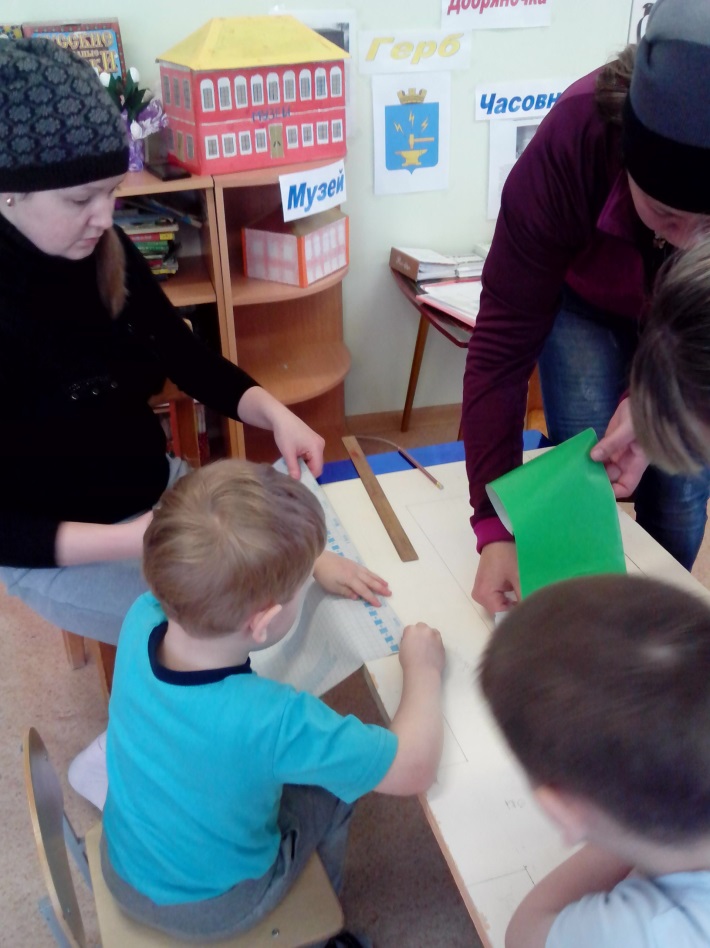 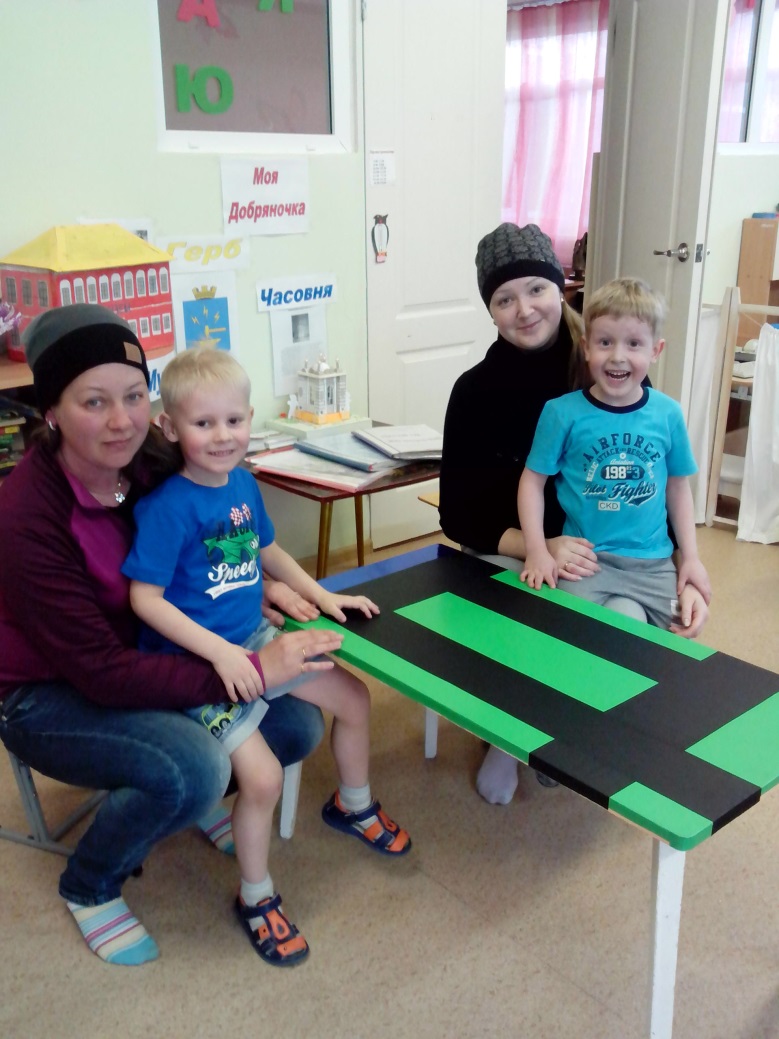 